Politisk statssekreterare för landskapsregeringenLandskapsregeringen aviserar i den allmänna motiveringen en lagändring som möjliggör en ordinarie tjänst som Ålands representant i Helsingfors, en tjänst som likt statssekreterarna i Helsingfors sitter på ett politiskt förtroende. Om en sådan lagstiftningsprocess initieras är det befogat att samtidigt ta upp frågan om en politisk statssekreterare för Ålands landskapsregering. Det har länge stått klart att den modell för ledningen av förvaltningen som idag finns inte är tillräcklig. En person, förvaltningschefen, ska både leda en förvaltning i stort behov av utveckling och förnyelse, och vara statssekreterare till landskapsregeringen i viktiga frågor kring självstyrelsens utveckling. Det är två, tunga och viktiga uppdrag som en person inte kan räcka till för. Om självstyrelsen ska leva upp till sina höga mål bör de centrala resurserna vara tillräckliga. Det politiska förtroendet bör finnas för en statssekreterare, medan en förvaltningschef bör rekryteras enbart på kompetens och erfarenhet i en strikt tjänstemannaroll.FÖRSLAGRubrik i den allmänna motiveringen: Föreliggande förslagSida: 2Följande text läggs till: Landskapsregeringen inleder arbetet med nödvändiga ändringar i lagstiftningen, och utreder också möjligheten att inrätta en tjänst som politisk statssekreterare vid Ålands landskapsregering.Mariehamn den 13 april 2023Nina FellmanJessy EckermanCamilla Gunell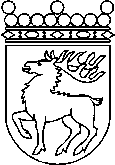 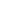 Ålands lagtingBUDGETMOTION nr 130/2022-2023BUDGETMOTION nr 130/2022-2023Lagtingsledamot DatumNina Fellman2023-04-13Till Ålands lagtingTill Ålands lagtingTill Ålands lagtingTill Ålands lagtingTill Ålands lagting